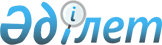 Павлодар қалалық мәслихатының 2019 жылғы 25 желтоқсандағы "2020 - 2022 жылдарға арналған Павлодар қалалық бюджеті туралы" № 442/61 шешіміне өзгерістер енгізу туралыПавлодар облысы Павлодар қалалық мәслихатының 2020 жылғы 30 қарашадағы № 539/72 шешімі. Павлодар облысының Әділет департаментінде 2020 жылғы 4 желтоқсанда № 7063 болып тіркелді
      Қазақстан Республикасының 2008 жылғы 4 желтоқсандағы Бюджет Кодексінің 106 – бабы 4 – тармағына, Қазақстан Республикасының 2001 жылғы 23 қаңтардағы "Қазақстан Республикасындағы жергілікті мемлекеттік басқару және өзін-өзі басқару туралы" Заңының 6 – бабы 1 – тармағының 1) тармақшасына сәйкес Павлодар қалалық мәслихаты ШЕШІМ ҚАБЫЛДАДЫ:
      1. Павлодар қалалық мәслихатының 2019 жылғы 25 желтоқсандағы "2020 - 2022 жылдарға арналған Павлодар қалалық бюджеті туралы" № 442/61 шешіміне (Нормативтік құқықтық актілерді мемлекеттік тіркеу тізілімінде № 6684 болып тіркелген, 2019 жылғы 30 желтоқсанда Қазақстан Республикасының нормативтік құқықтық актілерінің эталондық бақылау банкінде электрондық түрде жарияланған) келесі өзгерістер енгізілсін:
      1) көрсетілген шешімнің 1-тармағы жаңа редакцияда жазылсын:
      "1. 2020 - 2022 жылдарға арналған Павлодар қалалық бюджеті тиісінше 1, 2 және 3-қосымшаларына сәйкес, соның ішінде 2020 жылға келесі көлемдерде бекітілсін:
      1) кірістер – 110 927 368 мың теңге, соның ішінде:
      салықтық түсімдер – 75 027 347 мың теңге;
      салықтық емес түсімдер – 159 958 мың теңге;
      негізгі капиталды сатудан түсетін түсімдер – 3 094 716 мың теңге;
      трансферттер түсімі – 32 645 347 мың теңге;
      2) шығындар – 124 262 842 мың теңге;
      3) таза бюджеттік кредиттеу – 7 600 мың теңге, соның ішінде:
      бюджеттік кредиттер – 7 828 мың теңге;
      бюджеттік кредиттерді өтеу – 228 мың теңге;
      4) қаржы активтерімен операциялар бойынша сальдо – 512 013 мың теңге, соның ішінде:
      қаржы активтерін сатып алу – 512 013 мың теңге;
      5) бюджет тапшылығы (профициті) – - 13 855 087 мың теңге;
      6) бюджет тапшылығын қаржыландыру (профицитін пайдалану) – 13 855 087 мың теңге.";
      2) көрсетілген шешімнің 5 - тармағы жаңа редакцияда жазылсын:
      "5. 2020 жылға арналған Павлодар қалалық бюджетінде кент, ауылдық округ және кейбір ауылдар бюджеттеріне жоғары тұрған бюджеттерден берілетін ағымдағы нысаналы трансферттер келесі көлемде қарастырылғаны ескерілсін:
      Кенжекөл ауылдық округінде және Ленин кентінде оқушыларды тасымалдау үшін автобустар сатып алуға – 29 632 мың теңге;
      мектепке дейінгі білім беру мемлекеттік ұйымдары педагогтарының еңбекақысын ұлғайтуға – 28 800 мың теңге;
      мектепке дейінгі білім беру мемлекеттік ұйымдарының педагогтарына біліктілік санаты үшін қосымша ақы төлеуге – 3 493 мың теңге;
      мәдениет ұйымдары және мұрағат мекемелерінің басқару және негізгі персоналының ерекше еңбек жағдайлары үшін лауазымдық жалақысына қосымша төлемақы белгілеуге – 6 766 мың теңге;
      "Ауыл-Ел бесігі" жобасы шеңберінде Жетекші ауылындағы 6 көшенің жолдарын орташа жөндеуге – 72 701 мың теңге;
      "Жұмыспен қамту жол картасы" жобасы шеңберінде Ленин кенті көшелерінің жолдарын орташа жөндеуге – 375 424 мың теңге.";
      3) көрсетілген шешімнің 6 - тармағы жаңа редакцияда жазылсын:
      "6. 2020 жылға арналған қалалық бюджетте Павлодар қалалық бюджеттен кент, ауылдық округ және кейбір ауылдардың бюджеттеріне берілетін ағымдағы нысаналы трансферттер келесі көлемдерде қарастырылғаны ескерілсін:
      Ленин кентінде, Жетекші және Мойылды ауылдарында, Кенжекөл ауылдық округінде сумен жабдықтауды ұйымдастыруға – 17 985 мың теңге;
      Кенжекөл ауылдық округінде, Жетекші, Мойылды, Павлодар ауылдарында балалар ойын алаңдарын сатып алуға және орнатуға – 23 353 мың теңге;
      Кенжекөл ауылдық округінде, Жетекші және Мойылды ауылдарында көше тренажерларын орнатуға – 9 000 мың теңге;
      Ленин кентінде, Жетекші, Мойылды ауылдарында киіз үйлерді сатып алуға – 9 000 мың теңге;
      Ленин кентінде, Кенжекөл ауылдық округінде, Жетекші, Мойылды, Павлодар ауылдарында жолдарды қысқы күтіп ұстауға – 19 000 мың теңге;
      Кенжекөл ауылдық округінде, Ленин кентінде, Жетекші және Павлодар ауылдарында автомобиль жолдарды күрделі және орташа жөндеуге, соның ішінде жобалық-сметалық құжаттаманы әзірлеуге – 199 089 мың теңге;
      пилоттық режимде әкімшілік мемлекеттік қызметшілерге еңбекақы аударымдарымен төлеу жүйесін енгізуге байланысты еңбекақы төлеуге – 59 076 мың теңге;
      Павлодар ауылында көше жарығының тіректерін орнатуға және көшелерді жарықтандыруға – 18 252 мың теңге;
      Павлодар ауылында шағын-футбол алаңын орнатуға – 7 500 мың теңге;
      Павлодар ауылының шекарасын бөлу және белгілеу үшін жер телімдерге құжаттарды ресімдеуге – 2 000 мың теңге;
      Павлодар ауылы мен Мойылды ауылының материалдық – техникалық базасын нығайтуға – 1 625 мың теңге;
      Ленин кентінде, Мойылды және Павлодар ауылдарында жем-шөп алқаптарды геоботаникалық зерттеу бойынша жобалық – іздестіру жұмыстарын жүргізуге – 2 025 мың теңге;
      Павлодар ауылының және Кенжекөл ауылдық округінің санитариясын қамтамасыз етуге – 1 300 мың теңге;
      Павлодар ауылын және Кенжекөл ауылдық округін абаттандыру мен көгалдандыруға – 5 652 мың теңге;
      Мойылды ауылының және Кенжекөл ауылдық округінің кентішілік жолдарын орташа жөндеуге жобалық-сметалық құжаттаманы әзірлеуге – 463 мың теңге;
      Мойылды ауылы әкімінің аппараты үшін жиһаз сатып алуға – 500 мың теңге;
      Мойылды және Жетекші ауылдарының, Кенжекөл ауылдық округінің әкімі аппаратының қызметін қамтамасыз етуге – 3 815 мың теңге;
      Мойылды ауылында бейнебақылау жүйесін орнатуға – 2 928 мың теңге;
      Кенжекөл ауылдық округіндегі № 20 сәбилер бақшасы ғимаратының жылуын ағымдағы жөндеуге – 6 002 мың теңге;
      Кенжекөл ауылдық округінде балалар алаңдарын бөлшектеуге – 567 мың теңге;
      Кенжекөл ауылдық округінде көшелерді жарықтандыруға және электр беру желілерін ағымдағы жөндеуге – 20 175 мың теңге;
      Кенжекөл ауылдық округінде жер телімдерін ресімдеуге – 2 944 мың теңге;
      Жетекші ауылының жер-шаруашылық есебінің жобасын әзірлеуге – 3 000 мың теңге;
      Жетекші ауылында ауылдық қоқыс тастайтын жерге қоршау жасауға және орнатуға – 7 500 мың теңге;
      Жетекші ауылындағы көшелерді жарықтандыруға – 16 074 мың теңге;
      Павлодар ауылы мен Жетекші ауылына автомобиль жолдардың жұмыс істеуін қамтамасыз етуге – 19 830 мың теңге;
      Ленин кентінде және Мойылды ауылында электр энергиясын жеткізуге ақы төлеуге, сондай-ақ Ленин кентінде ведомстводан тыс сараптамадан өтумен көше жарығының электр жабдықтарын ағымдағы жөндеуге және жарықтандыруды орнату бойынша жобалық-сметалық құжаттаманы әзірлеуге – 34 119 мың теңге;
      Ленин кентіндегі мәдениет үйінің қызметін қамтамасыз етуге – 1 720 мың теңге;
      Ленин кентінде зираттардың қоршауын орнату бойынша жұмыс жобасын әзірлеуге – 725 мың теңге;
      Павлодар ауылы аумағының жер-шаруашылық орналастыру жобасын әзірлеуге – 1 120 мың теңге;
      Павлодар ауылында аялдамалар сатып алуға – 1 880 мың теңге.";
      4) көрсетілген шешімнің 1-қосымшасы осы шешімнің қосымшасына сәйкес жаңа редакцияда жазылсын.
      2. Осы шешімнің орындалуын бақылау Павлодар қалалық мәслихаттың экономика және бюджет жөніндегі тұрақты комиссиясына жүктелсін.
      3. Осы шешім 2020 жылғы 1 қаңтардан бастап қолданысқа енгізіледі. 2020 жылға арналған Павлодар қалалық
бюджеті (өзгерістермен)
					© 2012. Қазақстан Республикасы Әділет министрлігінің «Қазақстан Республикасының Заңнама және құқықтық ақпарат институты» ШЖҚ РМК
				
      Павлодар қалалық мәслихатының сессия төрағасы 

В. Кнутас

      Павлодар қалалық мәслихатының хатшысы 

З. Мукашева
Павлодар қалалық
маслихатының
2020 жылғы 30 қарашасы
№ 539/72 шешіміне
қосымшаПавлодар қалалық
мәслихатының
2019 жылғы 25 желтоқсандағы
№ 442/61 шешіміне
1-қосымша
Санаты
Санаты
Санаты
Санаты
Сомасы

 (мың теңге)
Сыныбы 
Сыныбы 
Сыныбы 
Сомасы

 (мың теңге)
 Кішi сыныбы
 Кішi сыныбы
 Кішi сыныбы
Сомасы

 (мың теңге)
Атауы
Сомасы

 (мың теңге)
1
2
3
4
5
1. Кiрiстер
110927368
1
Салықтық түсімдер
75027347
01
Табыс салығы
16653494
1
Корпоративтік табыс салығы
6648946
2
Жеке табыс салығы
10004548
03
Әлеуметтiк салық
7262205
1
Әлеуметтік салық
7262205
04
Меншiкке салынатын салықтар
6489786
1
Мүлiкке салынатын салықтар
4999772
3
Жер салығы
594234
4
Көлiк құралдарына салынатын салық
895780
05
Тауарларға, жұмыстарға және қызметтерге салынатын iшкi салықтар
44168660
2
Акциздер
42994103
3
Табиғи және басқа да ресурстарды пайдаланғаны үшiн түсетiн түсiмдер
672867
4
Кәсiпкерлiк және кәсiби қызметтi жүргiзгенi үшiн алынатын алымдар
501690
08
Заңдық маңызы бар әрекеттерді жасағаны және (немесе) оған уәкілеттігі бар мемлекеттік органдар немесе лауазымды адамдар құжаттар бергені үшін алынатын міндетті төлемдер
453202
1
Мемлекеттік баж
453202
2
Салықтық емес түсімдер
159958
1
2
3
4
5
01
Мемлекеттік меншіктен түсетін кірістер
88825
5
Мемлекет меншігіндегі мүлікті жалға беруден түсетін кірістер
88000
9
Мемлекет меншігінен түсетін басқа да кірістер
825
06
Басқа да салықтық емес түсiмдер 
71133
1
Басқа да салықтық емес түсiмдер
71133
3
Негізгі капиталды сатудан түсетін түсімдер
3094716
01
Мемлекеттік мекемелерге бекітілген мемлекеттік мүлікті сату
2802716
1
Мемлекеттік мекемелерге бекітілген мемлекеттік мүлікті сату
2802716
03
Жердi және материалдық емес активтердi сату
292000
1
Жерді сату
200000
2
Материалдық емес активтерді сату 
92000
4
Трансферттердің түсімдері
32645347
02
Мемлекеттiк басқарудың жоғары тұрған органдарынан түсетiн трансферттер
32645347
2
Облыстық бюджеттен түсетiн трансферттер
32645347
Функционалдық топ
Функционалдық топ
Функционалдық топ
Функционалдық топ
Функционалдық топ
Сомасы (мың теңге)
Кiшi функция
Кiшi функция
Кiшi функция
Кiшi функция
Сомасы (мың теңге)
Бюджеттiк бағдарламалардың әкiмшiсi
Бюджеттiк бағдарламалардың әкiмшiсi
Бюджеттiк бағдарламалардың әкiмшiсi
Сомасы (мың теңге)
Бағдарлама
Бағдарлама
Бағдарлама
Сомасы (мың теңге)
Атауы
Атауы
Атауы
Атауы
Сомасы (мың теңге)
1
2
3
4
5
6
2. Шығындар
124262842
01
Жалпы сипаттағы мемлекеттiк қызметтер
2733335
1
Мемлекеттiк басқарудың жалпы функцияларын орындайтын өкiлдi, атқарушы және басқа органдар
508226
112
Аудан (облыстық маңызы бар қала) мәслихатының аппараты
30111
001
Аудан (облыстық маңызы бар қала) мәслихатының қызметін қамтамасыз ету жөніндегі қызметтер
27873
003
Мемлекеттік органның күрделі шығыстары
2238
122
Аудан (облыстық маңызы бар қала) әкімінің аппараты
478115
001
Аудан (облыстық маңызы бар қала) әкімінің қызметін қамтамасыз ету жөніндегі қызметтер
378945
003
Мемлекеттік органның күрделі шығыстары
8857
113
Төменгі тұрған бюджеттерге берілетін нысаналы ағымдағы трансферттер
90313
2
Қаржылық қызмет
290233
452
Ауданның (облыстық маңызы бар қаланың) қаржы бөлімі
260720
001
Ауданның (облыстық маңызы бар қаланың) бюджетін орындау және коммуналдық меншігін басқару саласындағы мемлекеттік саясатты іске асыру жөніндегі қызметтер
178974
003
Салық салу мақсатында мүлікті бағалауды жүргізу
15098
010
Жекешелендіру, коммуналдық меншікті басқару, жекешелендіруден кейінгі қызмет және осыған байланысты дауларды реттеу
62946
018
Мемлекеттік органның күрделі шығыстары
3702
1
2
3
4
5
6
805
Ауданның (облыстық маңызы бар қаланың) мемлекеттік сатып алу бөлімі
29513
001
Жергілікті деңгейде мемлекеттік сатып алу саласындағы мемлекеттік саясатты іске асыру жөніндегі қызметтер
29513
5
Жоспарлау және статистикалық қызмет
82492
453
Ауданның (облыстық маңызы бар қаланың) экономика және бюджеттік жоспарлау бөлімі
82492
001
Экономикалық саясатты, мемлекеттік жоспарлау жүйесін қалыптастыру және дамыту саласындағы мемлекеттік саясатты іске асыру жөніндегі қызметтер
81557
004
Мемлекеттік органның күрделі шығыстары
935
9
Жалпы сипаттағы өзге де мемлекеттiк қызметтер
1852384
454
Ауданның (облыстық маңызы бар қаланың) кәсіпкерлік және ауыл шаруашылығы бөлімі
52328
001
Жергілікті деңгейде кәсіпкерлікті және ауыл шаруашылығын дамыту саласындағы мемлекеттік саясатты іске асыру жөніндегі қызметтер
52328
458
Ауданның (облыстық маңызы бар қаланың) тұрғын үй-коммуналдық шаруашылығы, жолаушылар көлігі және автомобиль жолдары бөлімі
1800056
001
Жергілікті деңгейде тұрғын үй-коммуналдық шаруашылығы, жолаушылар көлігі және автомобиль жолдары саласындағы мемлекеттік саясатты іске асыру жөніндегі қызметтер
936147
067
Ведомстволық бағыныстағы мемлекеттік мекемелер мен ұйымдардың күрделі шығыстары
15600
113
Төменгі тұрған бюджеттерге берілетін нысаналы ағымдағы трансферттер
848309
02
Қорғаныс
83540
1
Әскери мұқтаждар
83460
1
2
3
4
5
6
122
Аудан (облыстық маңызы бар қала) әкімінің аппараты
83460
005
Жалпыға бірдей әскери міндетті атқару шеңберіндегі іс-шаралар
83460
2
Төтенше жағдайлар жөнiндегi жұмыстарды ұйымдастыру
80
122
Аудан (облыстық маңызы бар қала) әкімінің аппараты
80
006
Аудан (облыстық маңызы бар қала) ауқымындағы төтенше жағдайлардың алдын алу және оларды жою
80
03
Қоғамдық тәртіп, қауіпсіздік, құқықтық, сот, қылмыстық-атқару қызметі
239366
9
Қоғамдық тәртіп және қауіпсіздік саласындағы басқа да қызметтер
239366
458
Ауданның (облыстық маңызы бар қаланың) тұрғын үй-коммуналдық шаруашылығы, жолаушылар көлігі және автомобиль жолдары бөлімі
190233
021
Елдi мекендерде жол қозғалысы қауiпсiздiгін қамтамасыз ету
190233
499
Ауданның (облыстық маңызы бар қаланың) азаматтық хал актілерін тіркеу бөлімі
49133
001
Жергілікті деңгейде азаматтық хал актілерін тіркеу саласындағы мемлекеттік саясатты іске асыру жөніндегі қызметтер
49133
04
Бiлiм беру
30751656
1
Мектепке дейiнгi тәрбие және оқыту
7346672
464
Ауданның (облыстық маңызы бар қаланың) білім бөлімі
7039463
009
Мектепке дейінгі тәрбие мен оқыту ұйымдарының қызметін қамтамасыз ету
4427432
040
Мектепке дейінгі білім беру ұйымдарында мемлекеттік білім беру тапсырысын іске асыруға
2612031
467
Ауданның (облыстық маңызы бар қаланың) құрылыс бөлімі
307209
037
Мектепке дейiнгi тәрбие және оқыту объектілерін салу және реконструкциялау
307209
1
2
3
4
5
6
2
Бастауыш, негізгі орта және жалпы орта білім беру
21048490
464
Ауданның (облыстық маңызы бар қаланың) білім бөлімі
16967298
003
Жалпы білім беру
15909472
006
Балаларға қосымша білім беру
1057826
465
Ауданның (облыстық маңызы бар қаланың) дене шынықтыру және спорт бөлімі
666963
017
Балалар мен жасөспірімдерге спорт бойынша қосымша білім беру
666963
467
Ауданның (облыстық маңызы бар қаланың) құрылыс бөлімі
3414229
024
Бастауыш, негізгі орта және жалпы орта білім беру объектілерін салу және реконструкциялау
3414229
9
Бiлiм беру саласындағы өзге де қызметтер
2356494
464
Ауданның (облыстық маңызы бар қаланың) білім бөлімі
2356494
001
Жергілікті деңгейде білім беру саласындағы мемлекеттік саясатты іске асыру жөніндегі қызметтер
100186
005
Ауданның (облыстық маңызы бар қаланың) мемлекеттік білім беру мекемелер үшін оқулықтар мен оқу-әдiстемелiк кешендерді сатып алу және жеткізу
447371
007
Аудандық (қалалық) ауқымдағы мектеп олимпиадаларын және мектептен тыс іс-шараларды өткiзу
31422
015
Жетім баланы (жетім балаларды) және ата-аналарының қамқорынсыз қалған баланы (балаларды) күтіп-ұстауға қамқоршыларға (қорғаншыларға) ай сайынға ақшалай қаражат төлемі
147510
022
Жетім баланы (жетім балаларды) және ата-анасының қамқорлығынсыз қалған баланы (балаларды) асырап алғаны үшін Қазақстан азаматтарына біржолғы ақша қаражатын төлеуге арналған төлемдер
2876
023
Әдістемелік жұмыс
31471
1
2
3
4
5
6
067
Ведомстволық бағыныстағы мемлекеттік мекемелер мен ұйымдардың күрделі шығыстары
1527731
113
Төменгі тұрған бюджеттерге берілетін нысаналы ағымдағы трансферттер
67927
06
Әлеуметтiк көмек және әлеуметтiк қамсыздандыру
4644992
1
Әлеуметтiк қамсыздандыру
1204097
451
Ауданның (облыстық маңызы бар қаланың) жұмыспен қамту және әлеуметтік бағдарламалар бөлімі
1180911
005
Мемлекеттік атаулы әлеуметтік көмек
1180911
464
Ауданның (облыстық маңызы бар қаланың) білім бөлімі
23186
030
Патронат тәрбиешілерге берілген баланы (балаларды) асырап бағу
23186
2
Әлеуметтiк көмек
2813521
451
Ауданның (облыстық маңызы бар қаланың) жұмыспен қамту және әлеуметтік бағдарламалар бөлімі
2468913
002
Жұмыспен қамту бағдарламасы
633194
004
Ауылдық жерлерде тұратын денсаулық сақтау, білім беру, әлеуметтік қамтамасыз ету, мәдениет, спорт және ветеринар мамандарына отын сатып алуға Қазақстан Республикасының заңнамасына сәйкес әлеуметтік көмек көрсету
4902
006
Тұрғын үйге көмек көрсету
13763
007
Жергілікті өкілетті органдардың шешімі бойынша мұқтаж азаматтардың жекелеген топтарына әлеуметтік көмек
483881
010
Үйден тәрбиеленіп оқытылатын мүгедек балаларды материалдық қамтамасыз ету
17409
013
Белгіленген тұрғылықты жері жоқ тұлғаларды әлеуметтік бейімдеу
119225
014
Мұқтаж азаматтарға үйде әлеуметтiк көмек көрсету
238060
1
2
3
4
5
6
017
Оңалтудың жеке бағдарламасына сәйкес мұқтаж мүгедектердi мiндеттi гигиеналық құралдармен қамтамасыз ету, қозғалуға қиындығы бар бірінші топтағы мүгедектерге жеке көмекшінің және есту бойынша мүгедектерге қолмен көрсететiн тіл маманының қызметтерін ұсыну
880286
023
Жұмыспен қамту орталықтарының қызметін қамтамасыз ету
78193
458
Ауданның (облыстық маңызы бар қаланың) тұрғын үй-коммуналдық шаруашылығы, жолаушылар көлігі және автомобиль жолдары бөлімі
343534
068
Жергілікті өкілдік органдардың шешімі бойынша қалалық қоғамдық көлікте (таксиден басқа) жеңілдікпен, тегін жол жүру түрінде азаматтардың жекелеген санаттарын әлеуметтік қолдау
343534
464
Ауданның (облыстық маңызы бар қаланың) білім бөлімі
1074
008
Жергілікті өкілді органдардың шешімі бойынша білім беру ұйымдарының күндізгі оқу нысанында оқитындар мен тәрбиеленушілерді қоғамдық көлікте (таксиден басқа) жеңілдікпен жол жүру түрінде әлеуметтік қолдау
1074
9
Әлеуметтiк көмек және әлеуметтiк қамтамасыз ету салаларындағы өзге де қызметтер
627374
451
Ауданның (облыстық маңызы бар қаланың) жұмыспен қамту және әлеуметтік бағдарламалар бөлімі
627374
001
Жергілікті деңгейде халық үшін әлеуметтік бағдарламаларды жұмыспен қамтуды қамтамасыз етуді іске асыру саласындағы мемлекеттік саясатты іске асыру жөніндегі қызметтер
149600
011
Жәрдемақыларды және басқа да әлеуметтік төлемдерді есептеу, төлеу мен жеткізу бойынша қызметтерге ақы төлеу
4466
1
2
3
4
5
6
028
Күш көрсету немесе күш көрсету қаупі салдарынан қиын жағдайларға тап болған тәуекелдер тобындағы адамдарға қызметтер
73748
054
Үкіметтік емес ұйымдарда мемлекеттік әлеуметтік тапсырысты орналастыру
292239
067
Ведомстволық бағыныстағы мемлекеттік мекемелер мен ұйымдардың күрделі шығыстары
15880
094
Әлеуметтік көмек ретінде тұрғын үй сертификаттарын беру
91326
097
Сенім білдірілген агенттің тұрғын үй сертификаттарын беру бойынша (бюджеттік кредит түріндегі әлеуметтік қолдау) қызметтеріне ақы төлеу
115
07
Тұрғын үй-коммуналдық шаруашылық
28822294
1
Тұрғын үй шаруашылығы
19681747
458
Ауданның (облыстық маңызы бар қаланың) тұрғын үй-коммуналдық шаруашылығы, жолаушылар көлігі және автомобиль жолдары бөлімі
220130
003
Мемлекеттік тұрғын үй қорын сақтауды ұйымдастыру
1851
004
Азаматтардың жекелеген санаттарын тұрғын үймен қамтамасыз ету
218279
463
Ауданның (облыстық маңызы бар қаланың) жер қатынастары бөлімі
248507
016
Мемлекет мұқтажы үшін жер учаскелерін алу
248507
467
Ауданның (облыстық маңызы бар қаланың) құрылыс бөлімі
18506076
003
Коммуналдық тұрғын үй қорының тұрғын үйін жобалау және (немесе) салу, реконструкциялау
14310074
004
Инженерлік-коммуникациялық инфрақұрылымды жобалау, дамыту және (немесе) жайластыру
2806651
1
2
3
4
5
6
090
Нәтижелі жұмыспен қамтуды және жаппай кәсіпкерлікті дамытудың 2017 – 2021 жылдарға арналған "Еңбек" мемлекеттік бағдарламасы шеңберінде қызметтік тұрғын үй, инженерлік-коммуникациялық инфрақұрылымды сатып алу
806951
098
Коммуналдық тұрғын үй қорының тұрғын үйлерін сатып алу
582400
479
Ауданның (облыстық маңызы бар қаланың) тұрғын үй инспекциясы бөлімі
707034
001
Жергілікті деңгейде тұрғын үй қоры саласындағы мемлекеттік саясатты іске асыру жөніндегі қызметтер
51898
005
Мемлекеттік органның күрделі шығыстары
446
070
Қазақстан Республикасында төтенше жағдай режимінде коммуналдық қызметтерге ақы төлеу бойынша халықтың төлемдерін өтеу
654690
2
Коммуналдық шаруашылық
4696015
458
Ауданның (облыстық маңызы бар қаланың) тұрғын үй-коммуналдық шаруашылығы, жолаушылар көлігі және автомобиль жолдары бөлімі
3374888
012
Сумен жабдықтау және су бұру жүйесінің жұмыс істеуі
1547
026
Ауданның (облыстық маңызы бар қаланың) коммуналдық меншігіндегі жылу жүйелерін қолдануды ұйымдастыру
75
028
Коммуналдық шаруашылығын дамыту
173
029
Сумен жабдықтау және су бұру жүйелерін дамыту
3372093
048
Қаланы және елді мекендерді абаттандыруды дамыту
1000
467
Ауданның (облыстық маңызы бар қаланың) құрылыс бөлімі
1321127
005
Коммуналдық шаруашылығын дамыту
9845
006
Сумен жабдықтау және су бұру жүйесін дамыту
204686
058
Елді мекендердегі сумен жабдықтау және су бұру жүйелерін дамыту
1106596
1
2
3
4
5
6
3
Елді-мекендерді көркейту
4444532
458
Ауданның (облыстық маңызы бар қаланың) тұрғын үй-коммуналдық шаруашылығы, жолаушылар көлігі және автомобиль жолдары бөлімі
4444532
015
Елдi мекендердегі көшелердi жарықтандыру
802338
016
Елдi мекендердiң санитариясын қамтамасыз ету
351217
017
Жерлеу орындарын ұстау және туыстары жоқ адамдарды жерлеу
39661
018
Елдi мекендердi абаттандыру және көгалдандыру
3251316
08
Мәдениет, спорт, туризм және ақпараттық кеңістiк
1616628
1
Мәдениет саласындағы қызмет
484487
455
Ауданның (облыстық маңызы бар қаланың) мәдениет және тілдерді дамыту бөлімі
484087
003
Мәдени-демалыс жұмысын қолдау
484087
467
Ауданның (облыстық маңызы бар қаланың) құрылыс бөлімі
400
011
Мәдениет объектілерін дамыту
400
2
Спорт 
724850
465
Ауданның (облыстық маңызы бар қаланың) дене шынықтыру және спорт бөлімі
630586
001
Жергілікті деңгейде дене шынықтыру және спорт саласындағы мемлекеттік саясатты іске асыру жөніндегі қызметтер
30455
005
Ұлттық және бұқаралық спорт түрлерін дамыту
248246
006
Аудандық (облыстық маңызы бар қалалық) деңгейде спорттық жарыстар өткiзу
27817
007
Әртүрлi спорт түрлерi бойынша аудан (облыстық маңызы бар қала) құрама командаларының мүшелерiн дайындау және олардың облыстық спорт жарыстарына қатысуы
690
032
Ведомстволық бағыныстағы мемлекеттік мекемелер мен ұйымдардың күрделі шығыстары
323378
1
2
3
4
5
6
467
Ауданның (облыстық маңызы бар қаланың) құрылыс бөлімі
94264
008
Cпорт объектілерін дамыту
94264
3
Ақпараттық кеңiстiк
246963
455
Ауданның (облыстық маңызы бар қаланың) мәдениет және тілдерді дамыту бөлімі
174556
006
Аудандық (қалалық) кiтапханалардың жұмыс iстеуi
165479
007
Мемлекеттiк тiлдi және Қазақстан халқының басқа да тiлдерін дамыту
9077
456
Ауданның (облыстық маңызы бар қаланың) ішкі саясат бөлімі
72407
002
Мемлекеттік ақпараттық саясат жүргізу жөніндегі қызметтер
72407
9
Мәдениет, спорт, туризм және ақпараттық кеңiстiктi ұйымдастыру жөнiндегi өзге де қызметтер
160328
455
Ауданның (облыстық маңызы бар қаланың) мәдениет және тілдерді дамыту бөлімі
65076
001
Жергілікті деңгейде тілдерді және мәдениетті дамыту саласындағы мемлекеттік саясатты іске асыру жөніндегі қызметтер
43824
032
Ведомстволық бағыныстағы мемлекеттік мекемелер мен ұйымдардың күрделі шығыстары
12766
113
Төменгі тұрған бюджеттерге берілетін нысаналы ағымдағы трансферттер
8486
456
Ауданның (облыстық маңызы бар қаланың) ішкі саясат бөлімі
95252
001
Жергілікті деңгейде ақпарат, мемлекеттілікті нығайту және азаматтардың әлеуметтік сенімділігін қалыптастыру саласында мемлекеттік саясатты іске асыру жөніндегі қызметтер
80103
003
Жастар саясаты саласында іс-шараларды іске асыру
14149
006
Мемлекеттік органның күрделі шығыстары
1000
09
Отын-энергетика кешенi және жер қойнауын пайдалану
76285
1
Отын және энергетика
76285
1
2
3
4
5
6
458
Ауданның (облыстық маңызы бар қаланың) тұрғын үй-коммуналдық шаруашылығы, жолаушылар көлігі және автомобиль жолдары бөлімі
65785
019
Жылу-энергетикалық жүйені дамыту
65785
467
Ауданның (облыстық маңызы бар қаланың) құрылыс бөлімі
10500
009
Жылу-энергетикалық жүйені дамыту
10500
10
Ауыл, су, орман, балық шаруашылығы, ерекше қорғалатын табиғи аумақтар, қоршаған ортаны және жануарлар дүниесін қорғау, жер қатынастары
139509
1
Ауыл шаруашылығы
50727
473
Ауданның (облыстық маңызы бар қаланың) ветеринария бөлімі
50727
001
Жергілікті деңгейде ветеринария саласындағы мемлекеттік саясатты іске асыру жөніндегі қызметтер
23874
005
Мал көмінділерінің (биотермиялық шұңқырлардың) жұмыс істеуін қамтамасыз ету
357
007
Қаңғыбас иттер мен мысықтарды аулауды және жоюды ұйымдастыру
11627
010
Ауыл шаруашылығы жануарларын сәйкестендіру жөніндегі іс-шараларды өткізу
612
011
Эпизоотияға қарсы іс-шаралар жүргізу
14257
6
Жер қатынастары
88679
463
Ауданның (облыстық маңызы бар қаланың) жер қатынастары бөлімі
88679
001
Аудан (облыстық маңызы бар қала) аумағында жер қатынастарын реттеу саласындағы мемлекеттік саясатты іске асыру жөніндегі қызметтер
74114
003
Елдi мекендердi жер-шаруашылық орналастыру
13085
007
Мемлекеттік органның күрделі шығыстары
1480
9
Ауыл, су, орман, балық шаруашылығы, қоршаған ортаны қорғау және жер қатынастары саласындағы басқа да қызметтер
103
1
2
3
4
5
6
453
Ауданның (облыстық маңызы бар қаланың) экономика және бюджеттік жоспарлау бөлімі
103
099
Мамандарға әлеуметтік қолдау көрсету жөніндегі шараларды іске асыру
103
11
Өнеркәсіп, сәулет, қала құрылысы және құрылыс қызметі
138824
2
Сәулет, қала құрылысы және құрылыс қызметі
138824
467
Ауданның (облыстық маңызы бар қаланың) құрылыс бөлімі
96228
001
Жергілікті деңгейде құрылыс саласындағы мемлекеттік саясатты іске асыру жөніндегі қызметтер
93677
017
Мемлекеттік органның күрделі шығыстары
2551
468
Ауданның (облыстық маңызы бар қаланың) сәулет және қала құрылысы бөлімі
42596
001
Жергілікті деңгейде сәулет және қала құрылысы саласындағы мемлекеттік саясатты іске асыру жөніндегі қызметтер
42596
12
Көлiк және коммуникация
6844922
1
Автомобиль көлiгi
5476475
458
Ауданның (облыстық маңызы бар қаланың) тұрғын үй-коммуналдық шаруашылығы, жолаушылар көлігі және автомобиль жолдары бөлімі
5476475
023
Автомобиль жолдарының жұмыс істеуін қамтамасыз ету
3579732
045
Аудандық маңызы бар автомобиль жолдарын және елді-мекендердің көшелерін күрделі және орташа жөндеу
1896743
9
Көлiк және коммуникациялар саласындағы өзге де қызметтер
1368447
458
Ауданның (облыстық маңызы бар қаланың) тұрғын үй-коммуналдық шаруашылығы, жолаушылар көлігі және автомобиль жолдары бөлімі
1368447
037
Әлеуметтік маңызы бар қалалық (ауылдық), қала маңындағы және ауданішілік қатынастар бойынша жолаушылар тасымалдарын субсидиялау
1368447
1
2
3
4
5
6
13
Басқалар
1451588
9
Басқалар
1451588
452
Ауданның (облыстық маңызы бар қаланың) қаржы бөлімі
246473
012
Ауданның (облыстық маңызы бар қаланың) жергілікті атқарушы органының резерві
246473
453
Ауданның (облыстық маңызы бар қаланың) экономика және бюджеттік жоспарлау бөлімі
20000
003
Жергілікті бюджеттік инвестициялық жобалардың техникалық-экономикалық негіздемелерін және мемлекеттік-жекешелік әріптестік жобалардың, оның ішінде концессиялық жобалардың конкурстық құжаттамаларын әзірлеу немесе түзету, сондай-ақ қажетті сараптамаларын жүргізу, мемлекеттік-жекешелік әріптестік жобаларды, оның ішінде концессиялық жобаларды консультациялық сүйемелдеу
20000
467
Ауданның (облыстық маңызы бар қаланың) құрылыс бөлімі
1185115
077
Өңірлерді дамытудың 2025 жылға дейінгі мемлекеттік бағдарламасы шеңберінде инженерлік инфрақұрылымды дамыту
1030668
079
"Ауыл-Ел бесігі" жобасы шеңберінде ауылдық елді мекендердегі әлеуметтік және инженерлік инфрақұрылымдарды дамыту
154447
14
Борышқа қызмет көрсету
159813
1
Борышқа қызмет көрсету
159813
452
Ауданның (облыстық маңызы бар қаланың) қаржы бөлімі
159813
013
Жергілікті атқарушы органдардың облыстық бюджеттен қарыздар бойынша сыйақылар мен өзге де төлемдерді төлеу бойынша борышына қызмет көрсету
159813
15
Трансферттер
46560090
1
Трансферттер
46560090
452
Ауданның (облыстық маңызы бар қаланың) қаржы бөлімі
46560090
006
Пайдаланылмаған (толық пайдаланылмаған) нысаналы трансферттерді қайтару
131316
1
2
3
4
5
6
007
Бюджеттік алып қоюлар
45547712
024
Заңнаманы өзгертуге байланысты жоғары тұрған бюджеттің шығындарын өтеуге төменгі тұрған бюджеттен ағымдағы нысаналы трансферттер
48654
038
Субвенциялар
829468
053
Жергілікті атқарушы органдардың шешімі бойынша толық пайдалануға рұқсат етілген, өткен қаржы жылында бөлінген, пайдаланылмаған (түгел пайдаланылмаған) нысаналы даму трансферттерінің сомасын қайтару
2939
054
Қазақстан Республикасының Ұлттық қорынан берілетін нысаналы трансферт есебінен республикалық бюджеттен бөлінген пайдаланылмаған (түгел пайдаланылмаған) нысаналы трансферттердің сомасын қайтару
1
3. Таза бюджеттік кредиттеу
7600
Бюджеттік кредиттер
7828
06
Әлеуметтiк көмек және әлеуметтiк қамсыздандыру
3821
9
Әлеуметтiк көмек және әлеуметтiк қамтамасыз ету салаларындағы өзге де қызметтер
3821
451
Ауданның (облыстық маңызы бар қаланың) жұмыспен қамту және әлеуметтік бағдарламалар бөлімі
3821
095
Әлеуметтік қолдау ретінде тұрғын үй сертификаттарын беру үшін бюджеттік кредиттер
3821
10
Ауыл, су, орман, балық шаруашылығы, ерекше қорғалатын табиғи аумақтар, қоршаған ортаны және жануарлар дүниесін қорғау, жер қатынастары
4007
9
Ауыл, су, орман, балық шаруашылығы, қоршаған ортаны қорғау және жер қатынастары саласындағы басқа да қызметтер
4007
453
Ауданның (облыстық маңызы бар қаланың) экономика және бюджеттік жоспарлау бөлімі
4007
1
2
3
4
5
6
006
Мамандарды әлеуметтік қолдау шараларын іске асыру үшін бюджеттік кредиттер
4007
Бюджеттік кредиттерді өтеу
228
5
Бюджеттік кредиттерді өтеу
228
01
Бюджеттік кредиттерді өтеу
228
1
Мемлекеттік бюджеттен берілген бюджеттік кредиттерді өтеу
228
4. Қаржы активтерiмен операциялар бойынша сальдо
512013
Қаржы активтерін сатып алу
512013
13
Басқалар
512013
9
Басқалар
512013
452
Ауданның (облыстық маңызы бар қаланың) қаржы бөлімі
452988
014
Заңды тұлғалардың жарғылық капиталын қалыптастыру немесе ұлғайту
452988
458
Ауданның (облыстық маңызы бар қаланың) тұрғын үй-коммуналдық шаруашылығы, жолаушылар көлігі және автомобиль жолдары бөлімі
59025
065
Заңды тұлғалардың жарғылық капиталын қалыптастыру немесе ұлғайту
59025
5. Бюджет тапшылығы (профициті)
-13855087
6. Бюджет тапшылығын қаржыландыру (профицитін пайдалану)
13855087
7
Қарыздар түсімдері
16012735
01
Мемлекеттік ішкі қарыздар
16012735
2
Қарыз алу келісім-шарттары
16012735
03
Ауданның (облыстық маңызы бар қаланың) жергілікті атқарушы органы алатын қарыздар
16012735
16
Қарыздарды өтеу
2748036
1
Қарыздарды өтеу
2748036
452
Ауданның (облыстық маңызы бар қаланың) қаржы бөлімі
2748036
008
Жергілікті атқарушы органның жоғары тұрған бюджет алдындағы борышын өтеу
2748036